السؤال الأول: ضع دائرة حول رمز الإجابة الصحيحة:                                       (15 علامه)                                                  1. من قواعد وأسس العمران البشري عند ابن خلدون:البدء بالضروريات قبل الكماليات.         ب. التعاون والاجتماع خيار وليس ضرورة.القطيعة بين الحضارات.               د. الحضارات تتقدم الى ما لا نهاية 2. العامل الأساس الذي يُعتد به في بدء الحضارات عند توينبي هو:التفاعل بين التحديات والاستجابات.       ب.  فقدان الوحدة الاجتماعية.تحدي الفلسفة للدين.                     د. العامل المادي.نقيض الحضارة عند ابن خلدون:البداوة.           ب. الاستقرار والزراعة          ج. الفلاحة.         د. المدن.من أسباب انهيار الحضارات لدى توينبي:التعاون والوحدة الاجتماعية.           ب. قصور الطاقة الإبداعية في الأقلية.الصدمات الخارجية.                  د. الاستيطان.عرف شفيتسر الحضارة أنها:فلاحة العقل وتنميته.                        ب. الاستقرار في الحواضر والمدن.التقدم الروحي والمادي للأفراد والجماعات.       د. الزيادة في الإنتاج الثقافي.من أهم سبل التواصل والتفاعل الحضاري:العامل التقني وتطور وسائل المواصلات.            ب. المحيط المادي.الجانب المعنوي.                                 د. تطور التجارة.من شروط قيام الحضارة:الأدوات والآلات.     ب. الفنون الشعبية.   ج. الشرائع والقوانين.    د. السيطرة على المحيط الطبيعي.من أنواع الروابط الاجتماعية:أ-العادات والأعراف.     ب. الأدوات والآلات.     ج. وسائل المواصلات.       د. الهجرة.استمرارية توالد الحضارات عند توينبي بفعل حوافز منها:الصدمات الخارجية         ب. الوحدة الاجتماعية.      ج. حافز الهجرة.       د. حافز التطرف.يعود مصطلح التشكل الحضاري الكاذب إلى:شبنجلر.            ب. توينبي.                  ج. كارل ماركس.            د. ابن خلدون.من أهم مظاهر الحضارة:أ-الفردية.                 ب.  البداوة.           ج. الفنون الشعبية.      د. الأدوات والآلات.يطلق مصطلح الحضارة على:التجمعات السكانية في البادية                  ب. التجمعات السكانية في القرىالتجمعات السكانية في المدينة            د. التجمعات البشرية كثيرة الترحالمن مترادفات الفكر الانساني:النفس               ب. العقل                   ج. القلب.          د.  العملاول اطوار الدولة عند ابن خلدون:الدعة والفراغ           ب. الاستيلاء على الحكم    ج. الترف والاسراف.      د. جميع ما ذكر.جوهر نظرية الجنس العنصرية :انحطاط الجنس البشري              ب. تفوق الجنس الابيض تفوق الجنس الاسود.                 د. تفوق الجنس العربي.السؤال الثاني: أكمل الفراغ فيما يلي:                                                       (8علامات) تختلف الفلسفة عن العلوم بكونها:                                                       من أنواع المعاش عند ابن خلدون: يقوم الاقتصاد في العمران البدوي عند ابن خلدون على ________________بينما يقوم الاقتصاد في العمران الحضري على ____________________________من منجزات الإنسان الحضارية المادية:  السؤال الثالث: عرف المصطلحات التالية:                                                       (3 علامات)  المدنية:     الحضارة عند حسين مؤنس:علم العمران البشري عند ابن خلدون:       السؤال الرابع: وضح ما يلي                                                                       (4 علامات ) ما المقصود بنظرية التحدي والاستجابة: اعتبر ابن خلدون أن فن التاريخ في باطنه فرع من فروع الحكمة أو الفلسفة:تمّ بحمد الله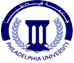 جامعة فيلادلفياكلية الآداب والفنون – قسم العلوم الإنسانيةامتحان منتصف الفصل لمساق "الفكر والحضارة الانسانية"نموذج (أ)/ غير مكتمل الفصل الدراسي الثاني2021/2022الرقم المتسلسل داخل الشعبة :رقم الشعبة:العلامة: 30وقت الامتحان: اسم المدرس :اسم الطالب:الرقم الجامعي: